В данной работе приводятся результаты исследования количества носителей диалектизмов в Ростовской области в процентом соотношении. Как известно, именно пожилые люди зачастую являются носителями диалектов. На диаграмме мы видим, что в процентном соотношении их чуть больше, чем детей (20% против 18,1%) и в три раза меньше, чем трудоспособных граждан (20% против 61,3%)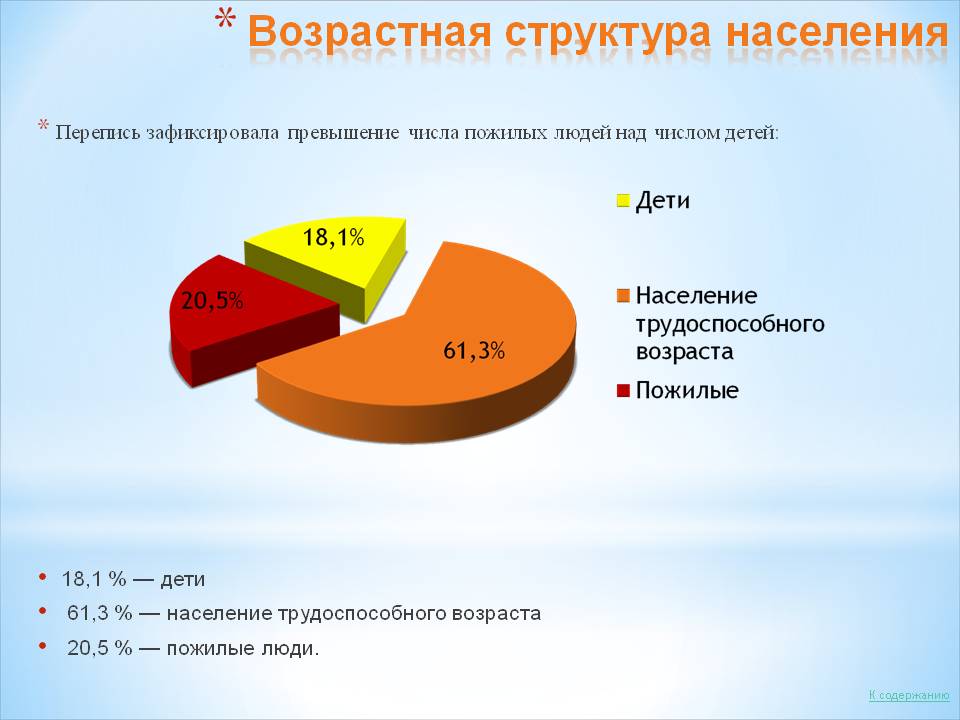 Следует, однако, учитывать, что даже полученный процент пожилых людей-носителей диалектов (20,5%) не соответствует действительной картине, т.к. речь городских жителей, независимо от возраста, отличается от речи жителей сёл и деревень.В ходе исследования опроса родственников и наблюдения за людьми, были найдены такие диалектные слова как:– Бадeйка – ведроБалдaнить нудно стучатьБаллон – банкаБанится-мыться,купатьсяБасeйка – водоразборная колонкаБашлык-капюшонБаять – говоритьБезопасошно – смелоБерчатый – узорчатыйБлукать-блуждатьБуданчик – сладкая водаВечерить – ужинатьВечерять-ужинатьГай – дубраваГардал-горчицаГостебище – пирушкаГутарить не очем- не о чем говоритьЖерделы – абрикосыЖердёлы-абрикосыЖменя-пригоршняЗавеяться-уйти гулятьЗдорово дневали- добрый деньЗдорово ночевали-с добрым утромИграть песни- петь песниКарпетки – вязаные тапочкиКорябать-царапатьКупорка-закрутка банокМжичка – мелкий дождь, снегМорок – облакоМуравленный – глазированныйМятка – картошка-пюреНа улице ведро-ясная погодаНадысь-давно,вчераНедовелось- не пришлосьНынче-давно,вчераОтчекрыжить-обрезатПастав – шкаф для посудыПовитель-вьюнокПодловка- чердакПостное-без жираСапуха-сажа в печиСепётка- корзинаСиненькие – баклажаныСкоромное- жирная пищаСлухаешь-слушатьСуда – судакТелепается – идет кое-как или качаетсяТормозок – сумка с едой.Тютина – тутовник, шелковицаУзвар – компотХворать,хвороба-болетьЦебарка-ведроЧарики-обувьШарба-ухаШулюм - похлебка из рыбы и мяса Юшка-бульон